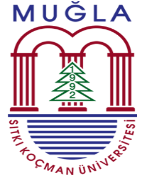 T.C.MUĞLA SITKI KOÇMAN ÜNİVERSİTESİ                     ULA ALİ KOÇMAN MESLEK YÜKSEKOKULU                         BİRİM KALİTE KOMİSYONU TOPLANTI TUTANAĞIToplantı Tarihi:09.05.2022Toplantı No: 2Ula Ali Koçman Meslek Yüksekokulu Birim Kalite Komisyonu toplantısı 09.05.2022 tarihinde saat 13:30’da Yüksekokul Müdürü Prof. Dr. Süleyman CAN başkanlığında  gerçekleştirilmiştir.Toplantı gündem maddeleri şunlardır.DGS için Eğitim Fakültesinden Türkçe ve Matematik dersleri için ücretsiz kurslar açılarak öğrencilere destek olmak adına ilk adımın atılmasına ve Halk Eğitim Müdürlüğü ile ortaklaşa diğer branşlarda da kursların açılması,Yüksekokulumuz Bölüm/Programlarının tanıtılmasına ilişkin çalışmalar için halkın içinden bu işleri yapanlara teknik gezi ve tanışmaların sağlanıp deneyim ve iş tekniklerinin paylaşılması;19 Mayıs Atatürk’ü Anma Gençlik ve Spor Bayramı haftası kapsamında Yüksekokulumuzda Bahar Şenliği’nin 16-19 Mayıs tarihleri arasında yapılmasına ve 19 Mayıs tarihinde Ula Gölet’ine  Ula Belediyesi ile birlikte bisiklet turu düzenlenmesine,Karar verilmiştir.4-Bir sonraki Birim Kalite Komisyonu Toplantısının (2022/3) bir değişiklik olmaması halinde) 30.05.2022 Pazartesi günü saat 13:30’da gerçekleştirilmesine karar verilmiştir.  KOMİSYON BAŞKANI  		          ÜYE				     ÜYE     Prof. Dr. Süleyman CAN	           Doç. Dr. Özgür CEYLAN	     Doç. Dr. Yalçın ÖZTÜRKÜYE					  ÜYE				           ÜYEDoç.Dr.Rahşan İVGİN TUNCA       Öğr.Gör. Nedim YILDIZ 	Öğr. Gör. Hakan SARIKALE              ÜYE				  ÜYE				           ÜYEÖğr.Gör. Çiğdem ÇELİK SAYGILI	    Öğr.Gör. Uğur AKTEPE    Öğr.Gör.Ömer Yasin SÜLÜN	  ÜYE					KATILIMCIEbru TÜRKLER                                   Kadir Berk KUTLUHAN